What to do today1. Listen to a storyListen to the reading of The Great Kapok Tree by Lynne Cherry. https://www.youtube.com/watch?v=J1Teb-_jTyIWhat do you like about this story? Is there anything that you dislike? What patterns can you spot?Read the First Page. What type of words are in bold on this page?2. Revise verbsUse the Revision Card to remind yourself about verbs. Read the Second Page. Highlight the verbs that you can find on this page.3.  Now for some writingComplete Changing Verbs. Write the verbs in the present tense and think of synonyms (other words that mean something similar).Now write some sentences that use these verbs and synonyms. Try a mix of sentences in the present and past tense. Well done. Share your sentences with a grown-up, who can check that they make sense. You can check your Second Page highlighting at the end of this pack.Try the Fun-Time ExtrasFind out more about Kapok trees. You could start by watching this video:https://www.youtube.com/watch?v=nCftbqisA3AStart a list of unusual verbs. Look in your reading books or ask somebody in your house.First Page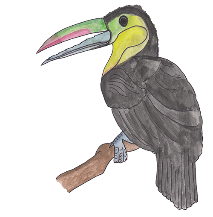 Two men walked into the rain forest.Moments before the forest had been alive with the sounds of squawking birds and howling monkeys. Now all was quiet as the creatures watched the two men and wondered why they had come. 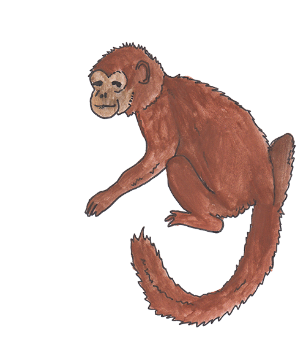 The larger man stopped and pointed to a great Kapok Tree. Then he left. Revision Card - Verbs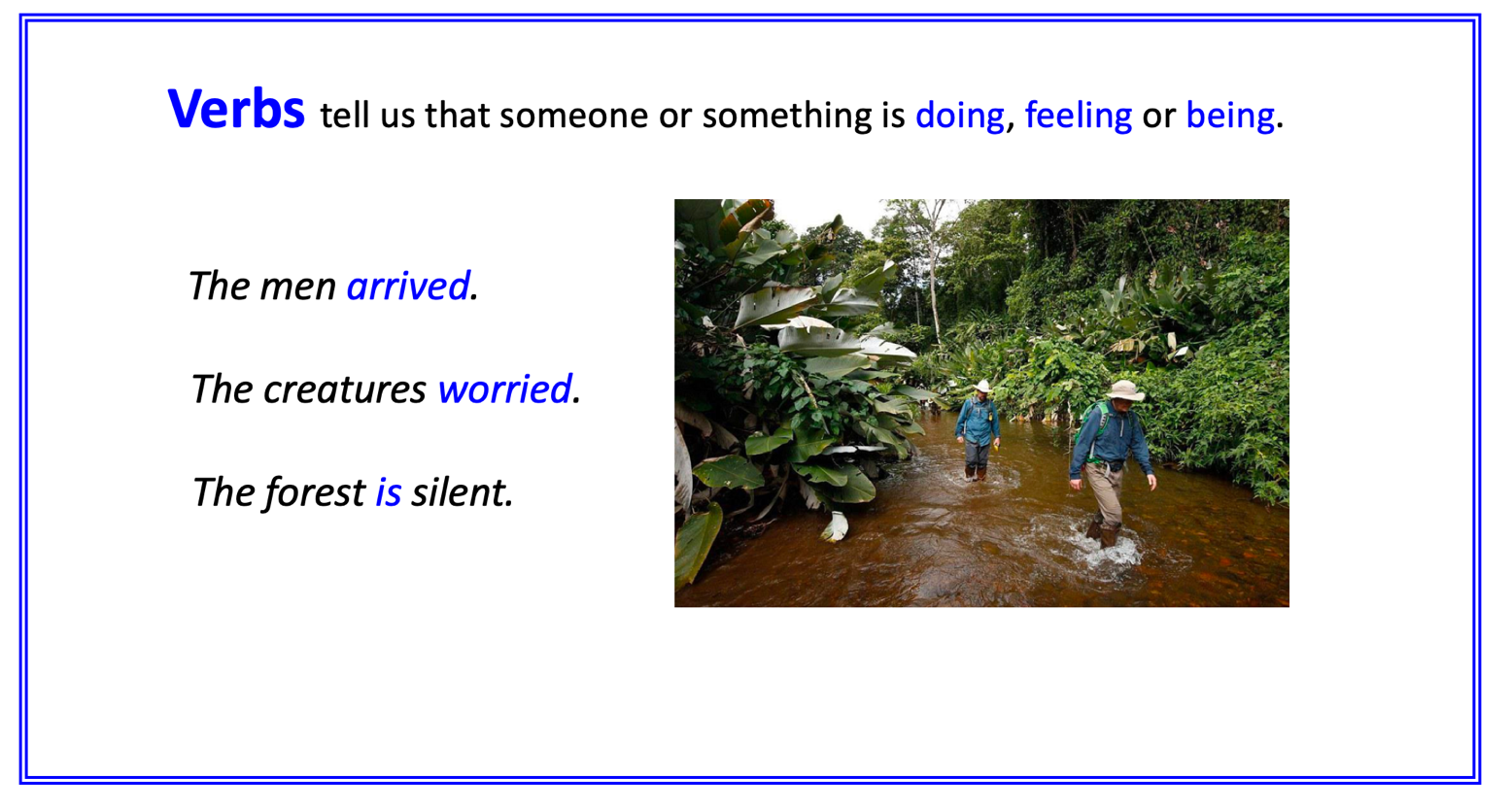 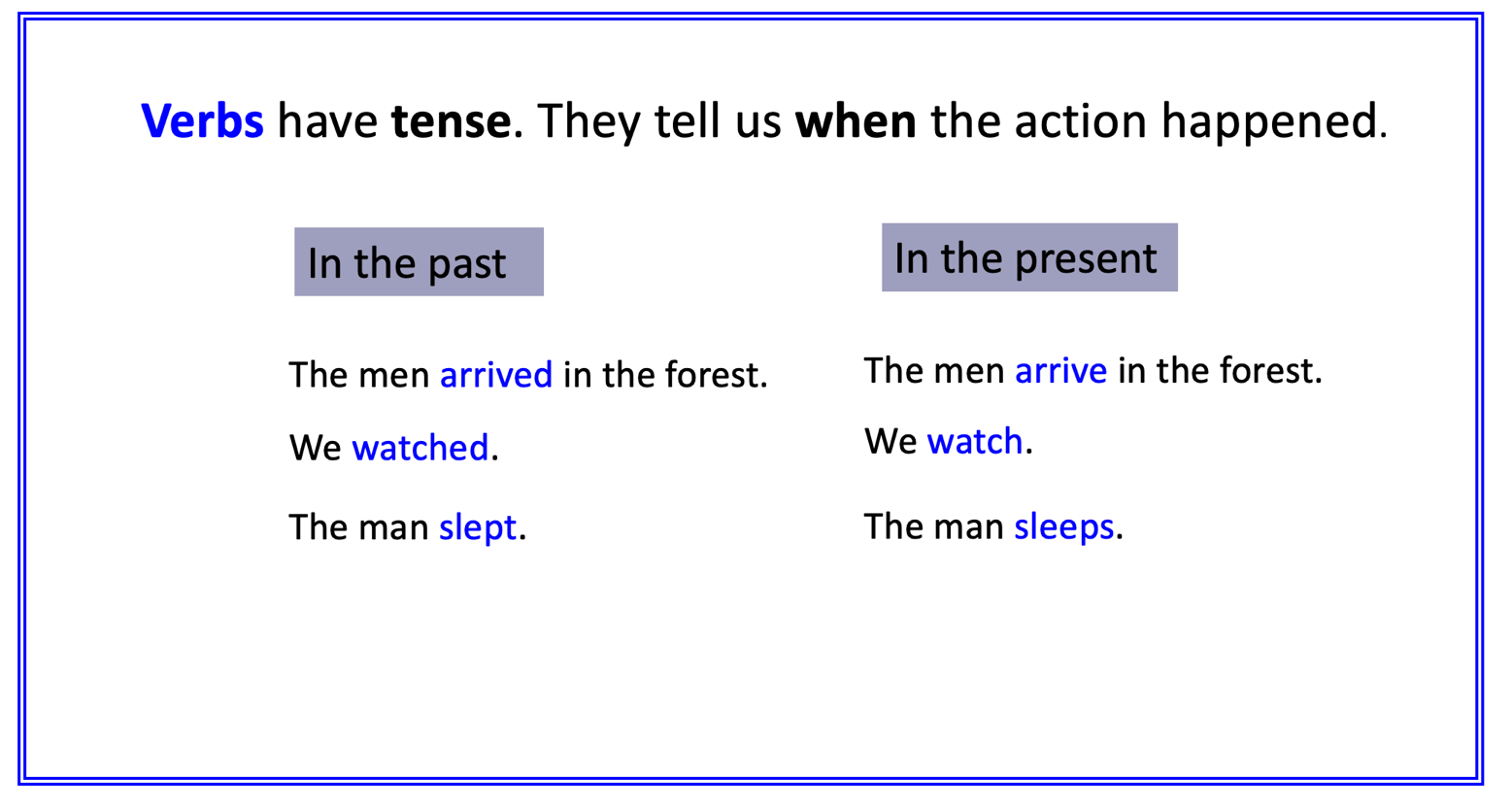 Second Page The smaller man took the axe he carried and struck the trunk of the tree. Whack! Whack! Whack! The sounds of the blows rang through the forest. The wood of the tree was very hard. Chop! Chop! Chop! The man wiped off the sweat that ran down his face and neck. Whack! Chop! Whack! Chop! 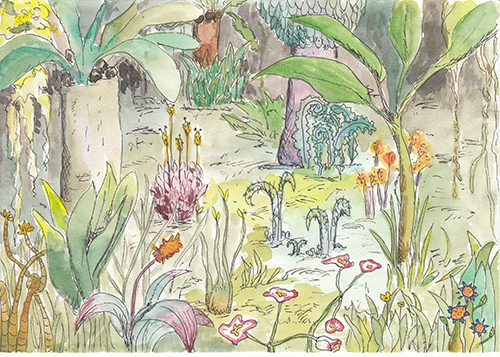 Soon the man grew tired. He sat down to rest at the foot of the great Kapok tree. Before he knew it, the heat and hum of the forest lulled him to sleep.Changing verbsSentences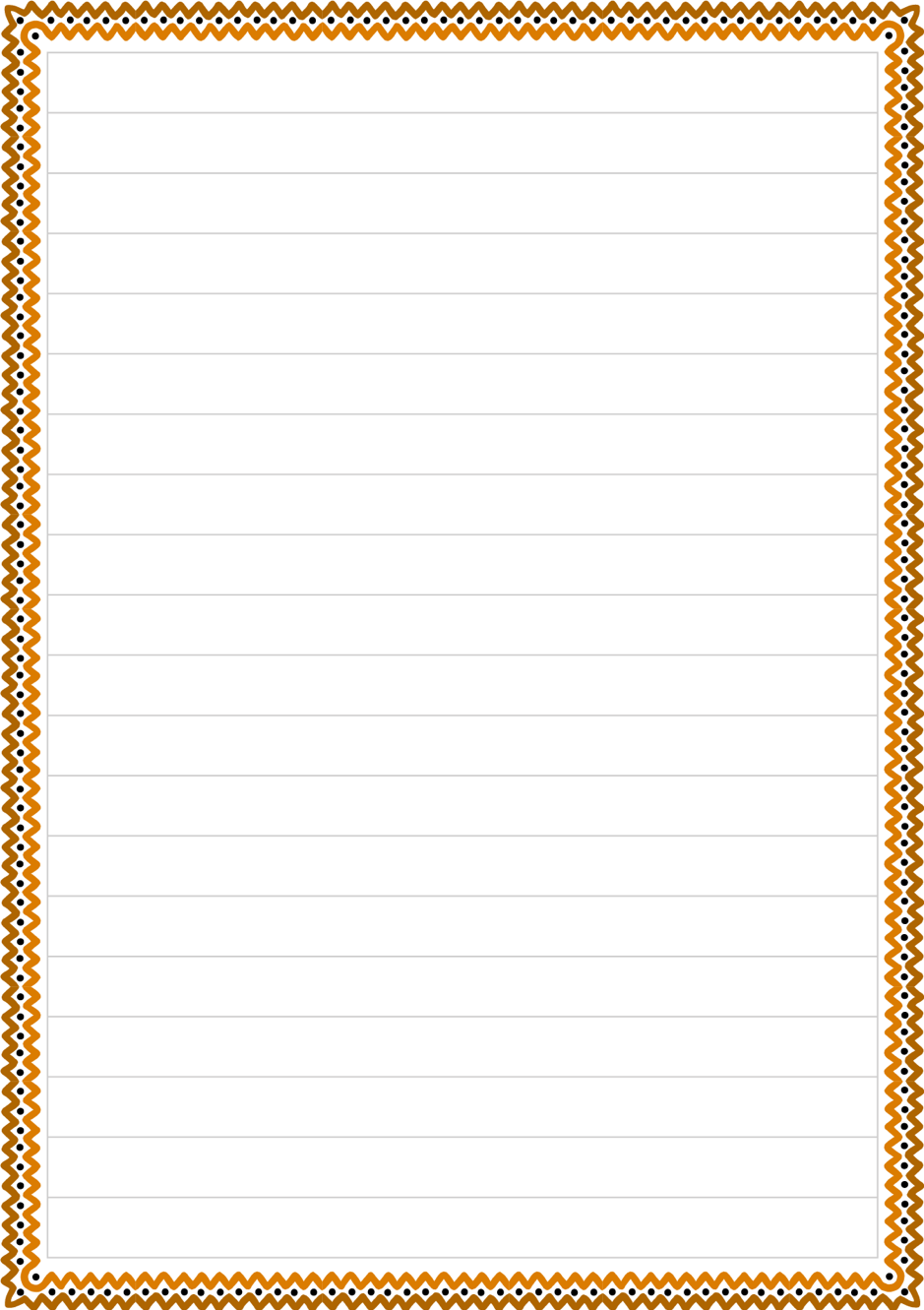 Second Page – Verbs HighlightedThe smaller man took the axe he carried and struck the trunk of the tree. Whack! Whack! Whack! The sounds of the blows rang through the forest. The wood of the tree was very hard. Chop! Chop! Chop! The man wiped off the sweat that ran down his face and neck. Whack! Chop! Whack! Chop! Soon the man grew tired. He sat down to rest at the foot of the great Kapok tree. Before he knew it, the heat and hum of the forest lulled him to sleep.Past tensePresent tenseSynonymshe tooktakes grabs, picks-up, graspshe carriedcarries he strucksounds rangit washe wiped that ranhe grew he sat he knew heat lulled him